Activity Mat 1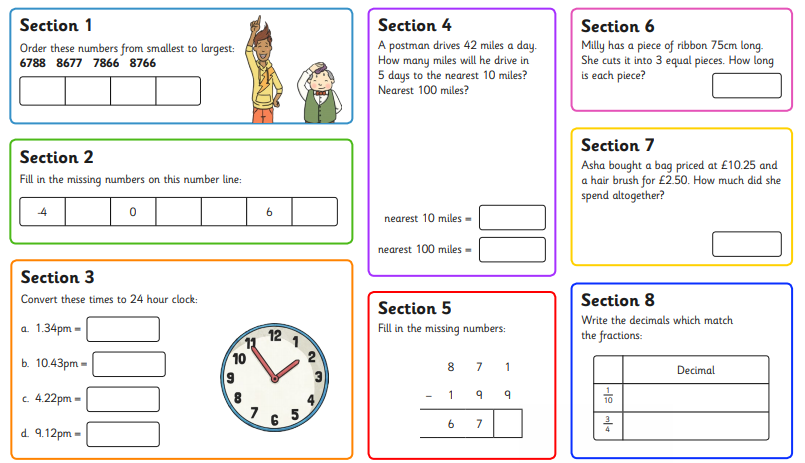 Activity Mat 1 – Answers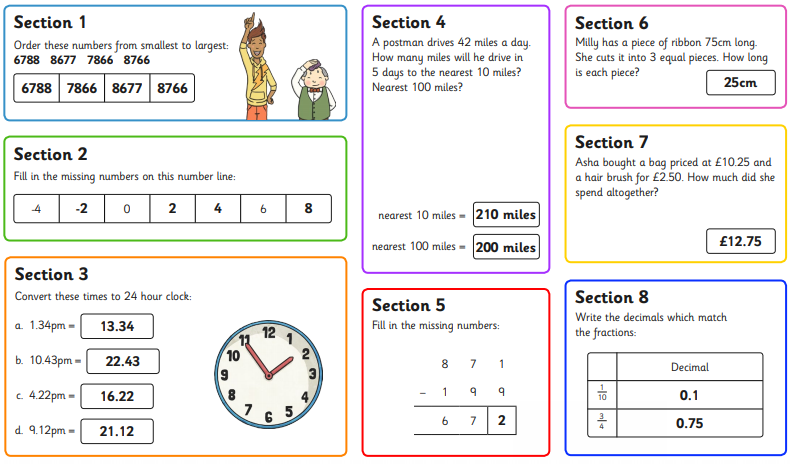 